BIODATA MAHASISWA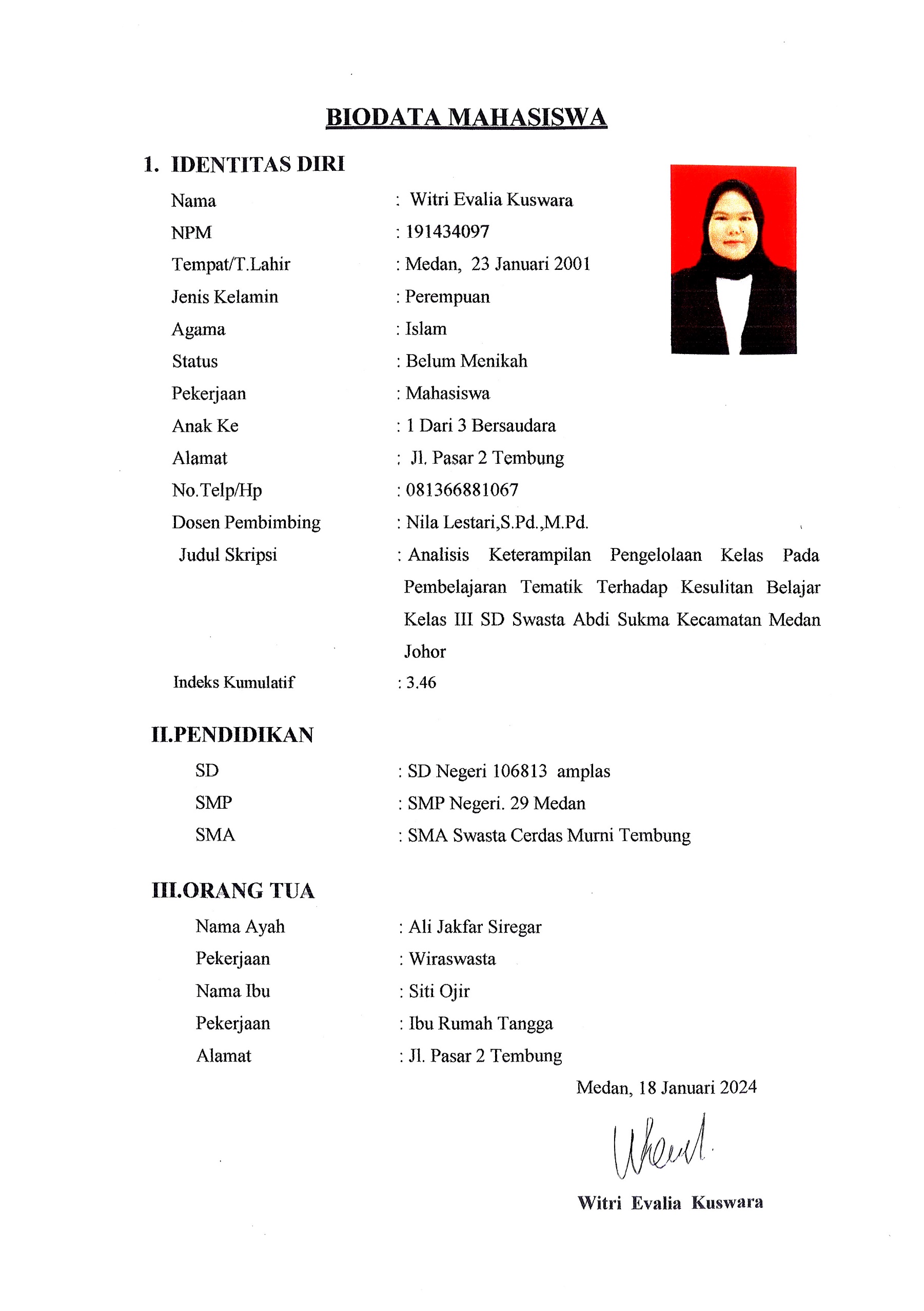 IDENTITAS DIRI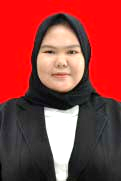 Nama				:  Witri Evalia KuswaraNPM				: 191434097Tempat/T.Lahir		: Medan,  23 Januari 2001 Jenis Kelamin			: PerempuanAgama				: IslamStatus				: Belum MenikahPekerjaan			: MahasiswaAnak Ke			: 1 Dari 3 BersaudaraAlamat				:  Jl. Pasar 2 TembungNo.Telp/Hp			: 081366881067Dosen Pembimbing		: Nila Lestari,S.Pd.,M.Pd.Judul Skripsi	 :	 Analisis Keterampilan Pengelolaan Kelas Pada Pembelajaran Tematik Terhadap Kesulitan Belajar Kelas III SD Swasta Abdi Sukma Kecamatan Medan JohorIndeks Kumulatif		: 3.46II.PENDIDIKAN	SD				: SD Negeri 106813  amplas	SMP			: SMP Negeri. 29 Medan	SMA			: SMA Swasta Cerdas Murni Tembung III.ORANG TUA	Nama Ayah			: Ali Jakfar Siregar	Pekerjaan			: Wiraswasta	Nama Ibu			: Siti Ojir  	Pekerjaan			: Ibu Rumah Tangga	Alamat	: Jl. Pasar 2 TembungMedan, 18 Januari 2024								  Witri  Evalia  Kuswara